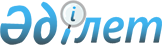 Об организации и финансировании общественных работ на 2011 год по городу  Уральск
					
			Утративший силу
			
			
		
					Постановление Акимата города Уральска Западно-Казахстанской области от 30 декабря 2010 года N 3107. Зарегистрировано Департаментом юстиции Западно-Казахстанской области 26 января 2011 года N 7-1-201. Утратило силу - постановлением акимата города Уральска Западно-Казахстанской области от 15 декабря 2011 года N 1565      Сноска. Утратило силу - Постановлением акимата города Уральска Западно-Казахстанской области от 15.12.2011 N 1565      Руководствуясь статьей 31, пункта 1, подпункта 13 Закона Республики Казахстан от 23 января 2001 года "О местном государственном управлении и самоуправлении в Республике Казахстан", статьей 20 Закона Республики Казахстан от 23 января 2001 года "О занятости населения", постановлением Республики Казахстан от 19 июня 2001 года N 836 "О мерах по реализации Закона Республики Казахстан от 23 января 2001 года "О занятости населения", в целях улучшения ситуации на рынке труда и организации общественных работ, учитывая заявки и предложения от учреждений и предприятий города, акимат города ПОСТАНОВЛЯЕТ:



      1. Утвердить перечень организаций, виды, объемы и конкретные условия общественных работ, размеры оплаты труда участников, и источники их финансирования на 2011 год по городу Уральска согласно приложения.



      2. Государственному учреждению "Отдел занятости и социальных программ" принять необходимые меры, вытекающие из настоящего постановления.



      3. Данное постановление вводится в действие со дня официального опубликования и распространяется на правовые отношения возникшие с 1 января 2011 года.



      4. Контроль за выполнением настоящего постановления возложить на заместителя акима города Сафималиева А. С.      Аким города                      С. Оразов

К постановлению акимата

от 30 декабря 2010 года

N 3107 ПЕРЕЧЕНЬ

организаций, виды, объемы и конкретные

условия общественных работ, размеры оплаты

труда и участников, и их финансирования

на 2011 год по городу Уральску
					© 2012. РГП на ПХВ «Институт законодательства и правовой информации Республики Казахстан» Министерства юстиции Республики Казахстан
				NПеречень

организацийВиды обществен-

ных работВиды,

объемы и

конкретные

условияРазмеры

оплаты труда и

источники их

финансирования

участникам123451Многоотраслевое государственное коммунальное дорожно-

эксплуатационное предприятие Отдела жилищно-

коммунального хозяйства, пассажирского транспорта и автомобильных дорог города Уральска Акимата города УральскаСогласно поступивших заявок На основании Трудового кодекса Республики Казахстан согласно трудового договораНе ниже минимальной заработной платы установленной действующим законодатель-

ством Республики Казахстан финансирование за счет средств местного бюджета2Государственное учреждение "Отдел занятости и социальных программ"---3Государственное учреждение "Аппарат Акима Зачаганского поселкового округа города Уральска"---4Государственное учреждение "Аппарат Акима Желаевского поселкового округа города Уральска"---5Государственное учреждение "Аппарат Акима Деркульского поселкового округа города Уральска"---6Государственное учреждение "Аппарат Акима Круглоозернов-

ского поселкового округа города Уральска"---7Республиканское государственное казенное предприятие "Государственный центр по выплате пенсий Министерства труда и социальной защиты населения Республики Казахстан"---8Государственное коммунальное предприятие по праве хозяйственного ведения "Городская поликлиника N 1" управления здравоохранения акимата Западно- Казахстанской области---9Государственное коммунальное казенное предприятие "Городская поликлиника N 2" управление здравоохранения акимата Западно- Казахстанской области---10Государственное учреждение "Областной центр по профилактике и борьбе со СПИД" управления здравоохранения Западно- Казахстанской области---11Государственное учреждение "Прокуратура города Уральска"---12Государственное учреждение "Управление Комитета по правовой статистике и специальным учетам Генеральной прокуратуры Республики Казахстан по Западно- Казахстанской области"---13Государственное учреждение "Управление по делам обороны города Уральска Западно- Казахстанской области"---14Государственное учреждение "Налоговое управление по городу Уральск Налогового департамента по Западно- Казахстанской области Налогового комитета Министерства финансов Республики Казахстан"---15Западно- Казахстанское областное управление координации занятости и социальных программ---16Государственное учреждение "Департамент по контролю и социальной защите Комитета по контролю и социальной защите Министерства труда и социальной защите населения Республики Казахстан по Западно- Казахстанской области"---17Государственное коммунальное казенное предприятие "Хозяйственное управление аппарата акима Западно- Казахстанской области"---18Государственное коммунальное казенное предприятие "Детско- юношеская спортивная школа N 1" Управления туризма, физической культуры и спорта акимата Западно-

Казахстанской области"---19Государственное коммунальное казенное предприятие "Городской парк культуры и отдыха" отдела культуры и развития языков города Уральска акимата города Уральска---20Государственное учреждение "Оперативно- спасательный отряд Департамента по чрезвычайным ситуациям Западно- Казахстанской области Министерства по чрезвычайным ситуациям Республики Казахстан"---21Государственное учреждение "Департамент внутренних дел Западно- Казахстанской области"---22Государственное учреждение "Департамент уголовно- исполнительной системы по Западно- Казахстанской области Комитета уголовно- исполнительной системы"---23Уральское государственное учреждение по охране лесов и животного мира---24Государственное учреждение "Центр социальной адаптации для лиц, не имеющих определенного места жительства города Уральска"---25"Западно- Казахстанское областное добровольное общество инвалидов" общественное объединение---26Общественный фонд инвалидов "Шырак"---27Молодежное общественное объединение "Мастер Дэнс"---28"Западно- Казахстанское областное общество "Диабет"---29Западно- Казахстанское областное общественное объединение детей инвалидов "Бәйтерек"---30Государственное коммунальное казенное предприятия "Управление делами" акимата города Уральск---31Государственное коммунальное предприятие "Орал Құрылыс Жөндеу Сервис" отдела жилищно- коммунального хозяйства, пассажирского транспорта и автомобильных дорог города Уральска акимата города Уральска"---32Государственное учреждение "Управление юстиции города Уральска Департамента юстиции Западно- Казахстанской области Министерства юстиции Республики ---33Государственное учреждение "Департамент юстиции Западно- Казахстанской области"---34Государственное коммунальное предприятие "Жасыл қала" Отдела жилищно- коммунального хозяйства, пассажирского транспорта и автомобильных дорог города Уральска Акимата города Уральска---35Государственное учреждение "Департамент по исполнению судебных актов Западно- Казахстанской области Комитета по исполнению судебных актов Министерства юстиции Республики Казахстан"---36Государственное коммунальное казенное предприятие "Детско- юношеская спортивная школа по водным видам спорта" Управления туризма, физической культуры и спорта акимата Западно- Казахстанской области---37Государственное коммунальное предприятие "Спецавтобаза" Отдела жилищно- коммунального хозяйства, пассажирского транспорта и автомобильных дорог города Уральска Акимата города Уральска---38Государственное учреждение "Отдел жилищно- коммунального хозяйства, пассажирского транспорта и автомобильных дорог города Уральска"---39Государственное учреждение "Отдел предпри- нимательства города Уральска"---40Государственное учреждение "Канцелярия Западно- Казахстанской областного суда Департамента по обеспечению деятельности судов при Верховном Суде Республики Казахстан (аппарата Верховного суда Республики Казахстан"---41Государственное учреждение "Департамент внутренних дел Западно- Казахстанской области"---42Управление внутренних дел города Уральска---43Государственное учреждение "Отдел земельных отношений города Уральска"---44Филиал Государственного учреждения "Центр судебной экспертизы Министерства юстиции Республики Казахстан" "Западно- Казахстанская областная научно- производственная лаборатория судебной экспертизы"---45Государственное учреждение "Отдел сельского хозяйства города Уральска"---46Общественное объединение "Общество поддержки граждан- инвалидов с нарушением функций опорно- двигательного аппарата "Арба"---47Государственное учреждение "Отдел образования города Уральска" (школы, гимназии, детские сады)---48Государственное учреждение "Управление Агентства Республики Казахстан по делам государственной службы по Западно- Казахстанской области"---49Общественное объединение Центр Развития "Личность и Карьера"---50Общественное объединение "Народно- Демократическая партия "Нур Отан"---51Государственное коммунальное предприятие "Горлифт" Отдела жилищно- коммунального хозяйства, пассажирского транспорта и автомобильных дорог города Уральска---52Государственное учреждение "Областной историко- краеведческий музей управления культуры Западно- Казахстанской области"---53Общественное объединение "Республиканское Общество женщин инвалидов "БИБИ-АНА"---54Общественное объединение "Уральское городское общество садоводов- огородников"--За средств местного бюджета и работодателя55Кооператив собственников квартир "Домуправ-1"---56Потребительский кооператив собственников квартир "Дорожник"---57Потребительский кооператив собственников квартир "Комплекс"---58Кооператив собственников квартир "Сван"---59Потребительский кооператив собственников квартир "Строитель"---60Потребительский кооператив по обслуживанию общежития "Медик" "Шанырак"---61Потребительский кооператив собственников квартир "Геолог"---62Кооператив собственников квартир "Джамбула"---63Кооператив собственников квартир "Ивушка"---64Потребительский кооператив собственников квартир "Жилищный кооператив собственников квартир заводского микрорайона акционерного общества "Агрореммаш"---65Потребительский кооператив собственников квартир "Чайка"---66Кооператив собственников квартир "Альфа"---67Потребительский кооператив собственников квартир "Жалын"---68Кооператив собственников квартир "Орнату"---69Кооператив собственников квартир "Еламан"---